Psychologie Positive n°14, juillet 2017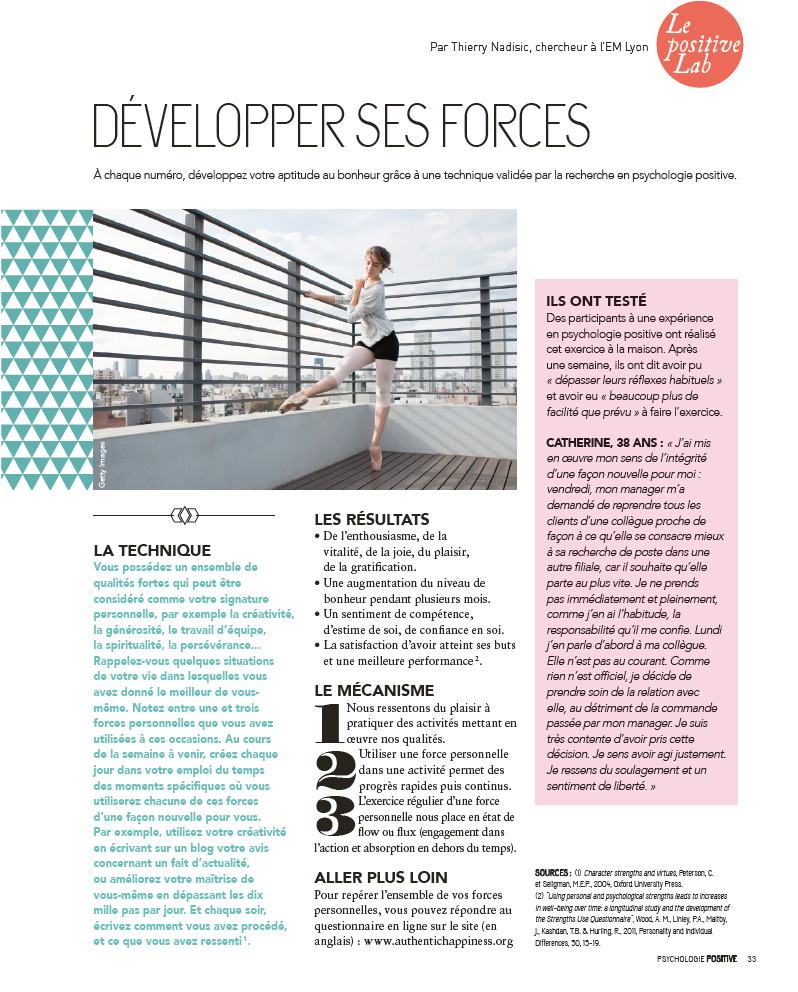 